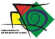 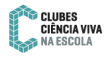 Agrupamento de Escolas de Vagos - 161070 Concurso Logótipo do Clube Ciência Viva na Escola Agrupamento de Escolas de Vagos Regulamento O presente regulamento estabelece as regras de participação no Concurso para o Logótipo do Clube Ciência Viva na Escola do Agrupamento de Escolas de Vagos. Objetivo O concurso tem por objetivo a criar o Logótipo do Clube Ciência Viva na Escola do Agrupamento de Escolas de Vagos estimulando a criatividade e participação dos alunos do Agrupamento e premiando aquele que melhor qualidade artística apresentar. Destinatários 1. No concurso, podem participar os estudantes que frequentam o 2.º e 3.º Ciclos e Secundário nos estabelecimentos de ensino do Agrupamento de Escolas de Vagos. Condições de Admissão 1. Os trabalhos devem versar estritamente o assunto do objeto do concurso - “Logótipo do Clube de Ciência Viva na Escola do Agrupamento de Escolas de Vagos”. 2. Os concorrentes podem apresentar, individualmente, apenas 1 (um) trabalho a concurso. 3. Os trabalhos a concurso devem obedecer às seguintes regras: 3.1. Formato A4 (orientação da folha horizontal); 3.2. Os trabalhos devem ser bidimensionais; 3.3. Na primeira fase do concurso os candidatos devem submeter uma fotografia do trabalho na plataforma Classroom, através do seguinte link: https://classroom.google.com/c/NTU5NTc3OTMzODQ5?cjc=o2mq5m6 ; 4. Os trabalhos devem ser inéditos e da autoria dos próprios concorrentes. 5. Para efeitos do número anterior, consideram-se inéditos os trabalhos nunca antes publicados. Apresentação dos trabalhos | 1ª Fase 1. Cada um dos trabalhos deve ser apresentado a concurso na plataforma Classroom (https://classroom.google.com/c/NTU5NTc3OTMzODQ5?cjc=o2mq5m6), mediante preenchimento do Formulário de Candidatura e submissão de fotografia do trabalho. 2. O Formulário de Candidatura referido no n.º 1 deste artigo, inclui: Agrupamento de Escolas de Vagos - 161070 2.1. Identificação do aluno(a), nome, número, ano e turma; 2.2. Declaração do autor em como o trabalho é inédito e original; 2.3. Declaração do encarregado de educação a autorizar a publicação do trabalho, pelo Agrupamento de Escolas de Vagos, nos canais de comunicação que entender oportunos. Apresentação dos trabalhos | 2ª Fase 1. Os alunos selecionados na 1ª Fase do concurso serão contactados pela equipa responsável pelo Clube, através do e-mail institucional, solicitando a apresentação do trabalho em papel. Prazo de Apresentação 1. O prazo de apresentação dos trabalhos para a 1ª Fase do concurso decorre de 4 de março a 11 de março de 2023. 2. Os alunos selecionados para a 2ª Fase do concurso têm três dias úteis após o contacto da equipa responsável pelo Clube para apresentarem os trabalhos em papel. Composição do Júri 1. Os trabalhos apresentados a concurso serão apreciados por um júri constituído por 6 elementos que integram a equipa responsável pelo Clube. 2. É da competência do júri a classificação dos logótipos apresentados a concurso. 3. O Júri será presidido pelo coordenador do Clube. Divulgação dos Resultados 1. Os resultados do concurso serão divulgados no site do Agrupamento http://www.aevagos.edu.pt 2. Da deliberação do júri não cabe recurso. Prémio 1. Os autores dos três trabalhos selecionados na 1ª Fase receberão um Bilhete Família (2 adultos + 2 crianças) para visitar a Fábrica da Ciência Viva em Aveiro. Avaliação 1. O Júri baseará a sua avaliação nos critérios de criatividade, originalidade e domínio técnico: 2. As decisões do Júri não são passíveis de recurso. Autorização de utilização e adaptação dos desenhos Todos os concorrentes, ao participarem, aceitam a utilização e adaptação dos desenhos para fins comerciais. Os desenhos não poderão ser utilizados pelos participantes no âmbito de qualquer outro concurso ou passatempo. Direitos de autor 1. Os participantes e respetivos encarregados de educação conferem ao Agrupamento de Escolas de Vagos o direito de reprodução, adaptação, utilização ou reutilização, a nível nacional e internacional, diretamente ou através de terceiros, sobre qualquer forma ou meio, dos desenhos utilizados para efeitos de participação no presente concurso. 2. Com a participação no presente concurso, os concorrentes aceitam os termos acima descritos. Desrespeito O não respeito dos candidatos por qualquer um dos pontos deste Regulamento implica a eliminação do trabalho. Omissões Qualquer situação não prevista neste Regulamento ou qualquer dúvida na sua interpretação, será resolvida pelo Júri durante a sua vigência ou pelo Agrupamento. Vinculação Agrupamento de Escolas de Vagos - 161070Para todos os efeitos, considera-se que, a partir do momento em que cada candidato apresenta o seu trabalho a concurso, têm de conhecer e aceitar todas e cada uma das disposições do presente Regulamento. Critérios de avaliação Ponderação(%)Coerência com o tema 40Originalidade/Criatividade 40Qualidade técnica 20Total 100